Весёлые картинки «Найди тень»Скачайте и распечатайте карточки для игры для самых маленьких. Цветные изображения вырежьте. Предлагайте поочередно малышу карточку с изображением предмета. Сначала попросите ребенка назвать предмет, а потом найти его тень на другой карточке. 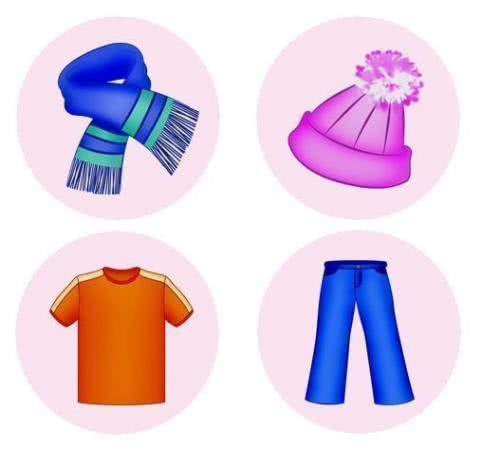 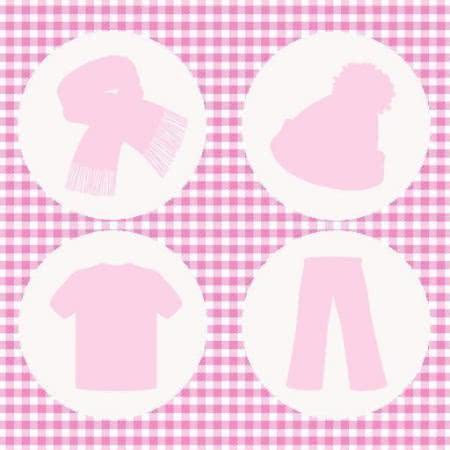 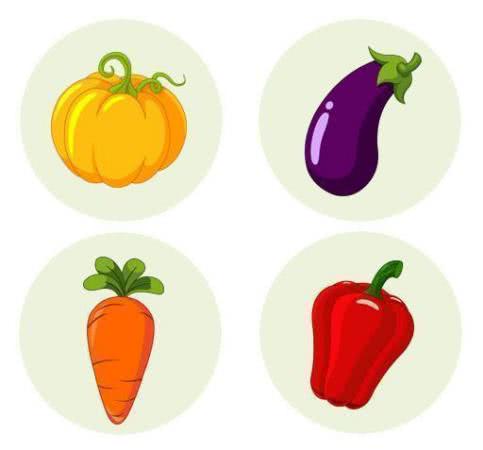 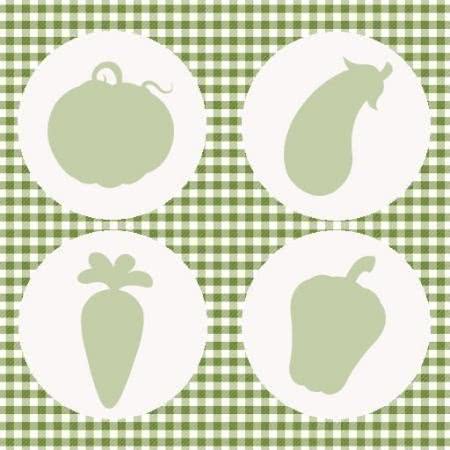 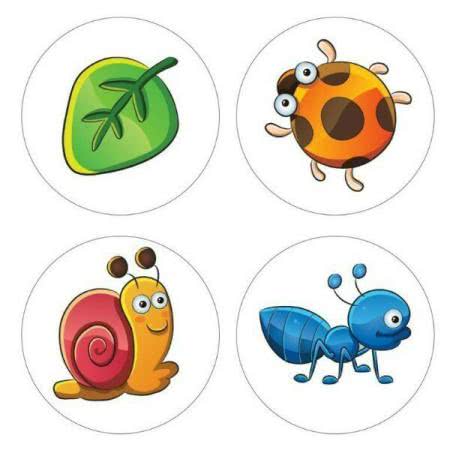 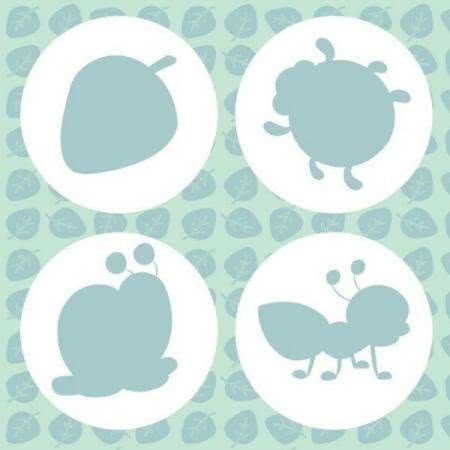 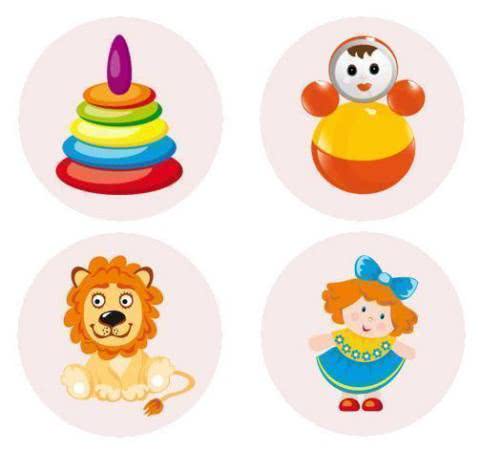 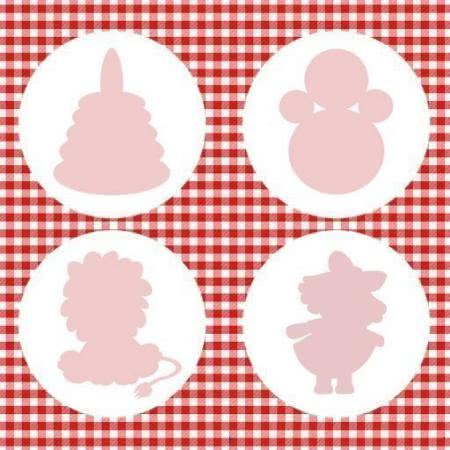 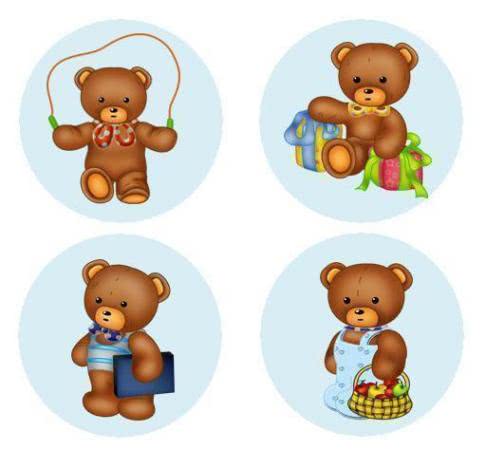 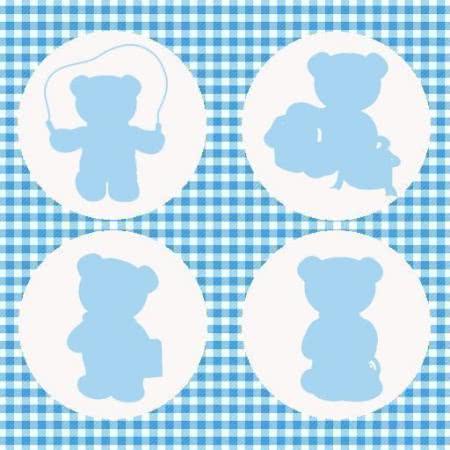 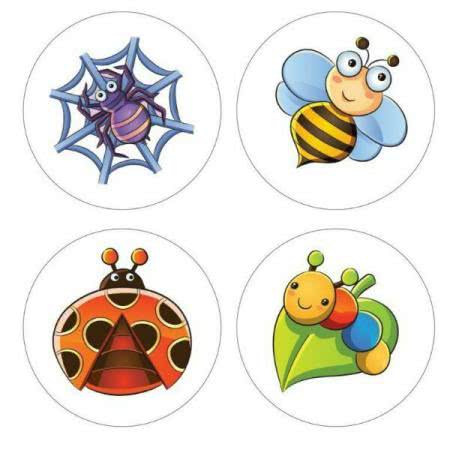 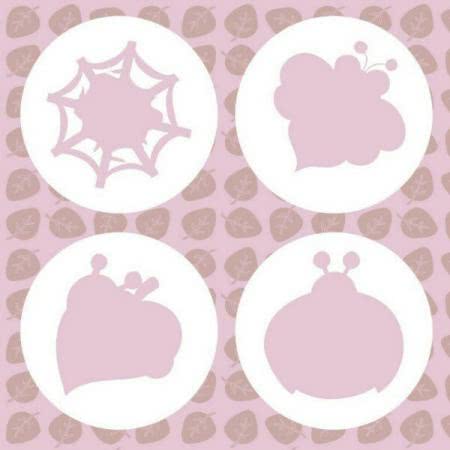 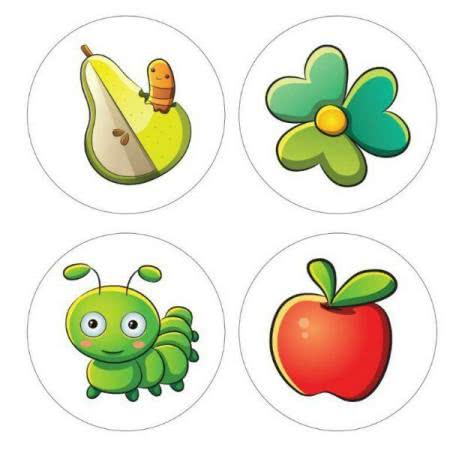 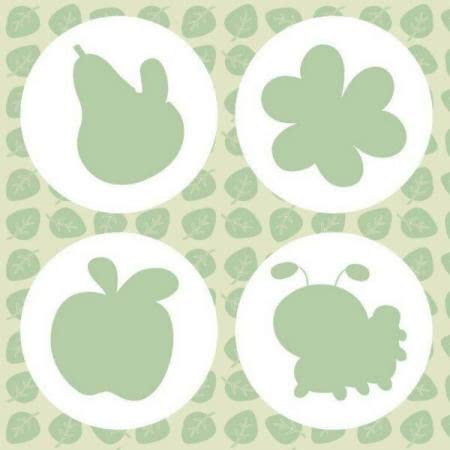 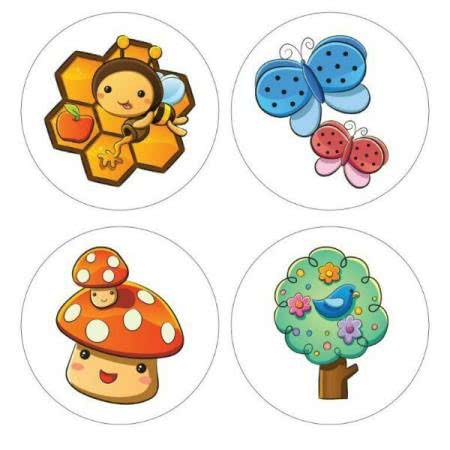 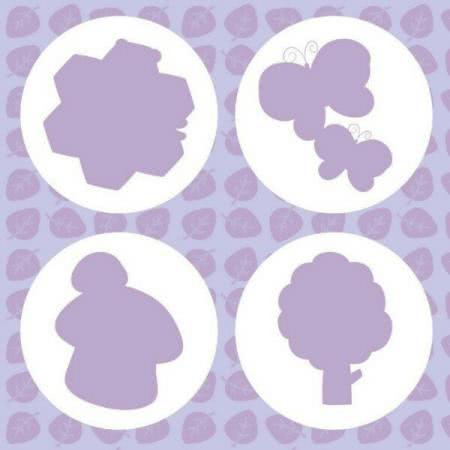 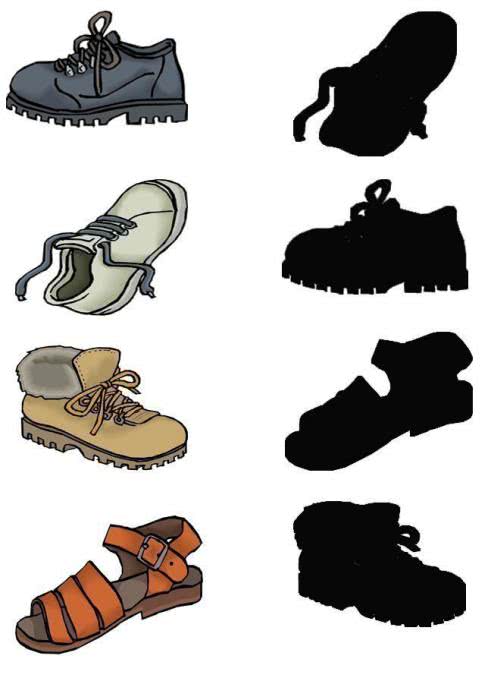 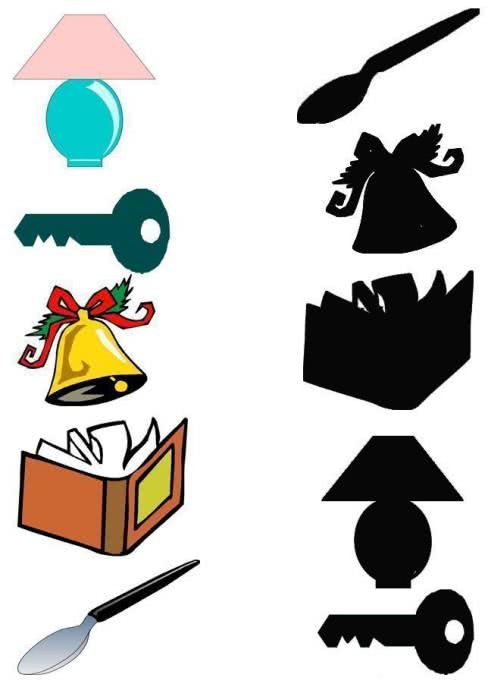 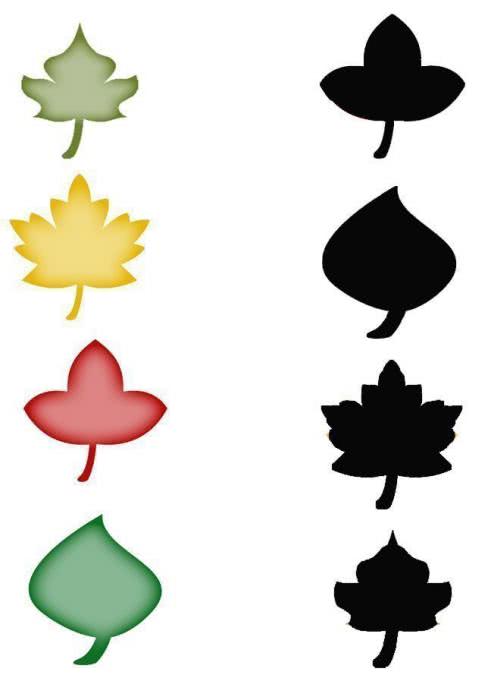 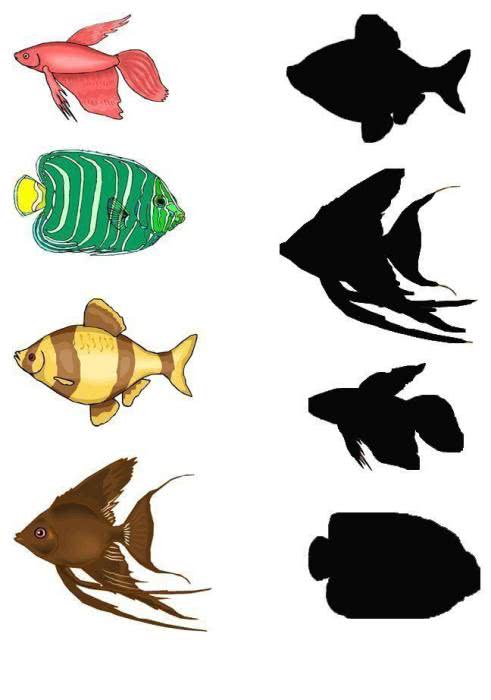 